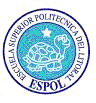 ESCUELA SUPERIOR POLITECNICA DEL LITORALInstituto de Ciencias MatemáticasIngeniería en Estadística Informática“Investigación de Mercado para las carreras de postgrado ofertadas por el Instituto de Ciencias Matemáticas. Estudio  la ciudad de Guayaquil”TESIS DE GRADOPrevio a la obtención del Título de:INGENIERO EN ESTADÍSTICA INFORMÁTICAPresentada por:Denisse Solange Molina JiménezGUAYAQUIL – ECUADOR2006AGRADECIMIENTOA Carlos, una persona muy especial en mi vida, por haberme apoyado en los momentos en los que más lo necesite siendo mi amor, mi amigo y soporte  diario. DEDICATORIAA Dios, ese ser que me ha permitido llegar hasta donde he llegado; a mis queridos padres, hermanos y Carlos por apoyarme siempre en toda circunstancia, por adversa que esta fuere y ser el motor motivador de mi vida.TRIBUNAL DE GRADUACIÓN   Ing. Washintogn Armas				            Ing. Elkin Angulo     DIRECTOR DEL ICM	       		                 DIRECTOR DE TESIS        Ing. Soraya Solís	 Ing. Moisés Villena             VOCAL					   	         VOCALDECLARACIÓN EXPRESA"La responsabilidad del contenido de esta Tesis de Grado, me corresponde exclusivamente; y el patrimonio intelectual de la misma a  Politécnica del Litoral".(Reglamento de Graduación de )Denisse Solange Molina Jiménez